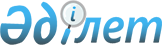 "Қазақстан Республикасындағы 2030 жылға дейінгі отбасылық және гендерлік саясат тұжырымдамасын іске асыру жөніндегі іс-шаралар жоспарын (екінші кезең: 2020 – 2022 жылдар) бекіту туралы" Қазақстан Республикасы Үкіметінің 2020 жылғы 21 мамырдағы № 315 қаулысының күші жойылды деп тану туралыҚазақстан Республикасы Үкіметінің 2022 жылғы 20 маусымдағы № 408 қаулысы
      Қазақстан Республикасының Үкіметі ҚАУЛЫ ЕТЕДІ:
      1. "Қазақстан Республикасындағы 2030 жылға дейінгі отбасылық және гендерлік саясат тұжырымдамасын іске асыру жөніндегі іс-шаралар жоспарын (екінші кезең: 2020 – 2022 жылдар) бекіту туралы" Қазақстан Республикасы Үкіметінің 2020 жылғы 21 мамырдағы № 315 қаулысының күші жойылды деп танылсын.
      2. Осы қаулы қол қойылған күнінен бастап қолданысқа енгізіледі.
					© 2012. Қазақстан Республикасы Әділет министрлігінің «Қазақстан Республикасының Заңнама және құқықтық ақпарат институты» ШЖҚ РМК
				
      Қазақстан РеспубликасыныңПремьер-Министрі

Ә. Смайылов
